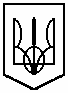 Директор КЗО ССЗШ № 142                                               Л.В.Хмеленко Графік
роботи комп’ютерного кабінету під час зимових канікул 2016-2017 н. р.Назва заходуЧас проведенняКласВідповідальний26.12.201626.12.201626.12.201626.12.20161. Конкурс комп’ютерних презентацій  на зимову тематику. 09.00-11.00    7-8Зінченко В.В.2. Робота в Інтернеті11.00-13.009-10Зінченко В.В.3. Комп’ютерні ігри на розвиток логічного мислення13.00-14.004-6Зінченко В.В.4. Робота з по підготовці до олімпіад з інформатики14.00-15.0010-11Зінченко В.В.27.12.201627.12.201627.12.201627.12.20161. Клавіатурний тренажер09.00-11.004-6Зінченко В.В.2. Робота в Інтернеті11.00-13.007-8Зінченко В.В.3. Конкурс комп’ютерних малюнків «Новорічні традиції українського народу».13.00-14.008-10Зінченко В.В.4. Комп’ютерні ігри на розвиток логічного мислення14.00-15.006-7Зінченко В.В.28.12.201628.12.201628.12.201628.12.20161. Робота з по підготовці до олімпіад з інформатики.09.00-10.0010Зінченко В.В.2. Робота в Інтернеті11.00-14.007-8Зінченко В.В.3. Комп’ютерні ігри на розвиток логічного мислення14.00-15.004-6Зінченко В.В.29.12.201629.12.201629.12.201629.12.20161. Клавіатурний тренажер09.00-10.004-6Зінченко В.В.2. Робота в Інтернеті10.00-11.008-10Зінченко В.В.3. Створення комп’ютерних малюнків на новорічну тематику.11.00-12.007-8Зінченко В.В.4. Комп’ютерні ігри на розвиток логічного мислення12.00-15.005-7Зінченко В.В.30.12.201630.12.201630.12.201630.12.20161. Створення презентацій на тему «Новорічні свята»09.00-10.009-10Зінченко В.В.2. Робота в Інтернеті11.00-12.007-8Зінченко В.В.3. Комп’ютерні ігри на розвиток уваги та логіки12.00-15.004-6Зінченко В.В.03.01.201703.01.201703.01.201703.01.20171. Клавіатурний тренажер. Вчимо англійську клавіатуру09.00-11.004-5Полішко О.М.2.Огляд комп’ютерних презентацій на спортивну тематику.11.00-13.006-7Полішко О.М.3. Робота в Інтернеті13.00-14.008-9Полішко О.М.4. Комп’ютерні ігри на розвиток уваги та логіки14.00-15.005-7Полішко О.М.04.01.201704.01.201704.01.201704.01.20171. Робота в Інтернеті09.00-11.007-8Полішко О.М.2. Комп’ютерні ігри на розвиток уваги та логіки11.00-14.004-6Полішко О.М.3 Конкурс комп’ютерних малюнків «Різдвяні свята»14.00-15.008-10Полішко О.М.05.01.201705.01.201705.01.201705.01.20171. Робота в Інтернеті09.00-11.008-10-Полішко О.М.2. Комп’ютерні ігри на розвиток уваги та логіки11.00-14.006-7Полішко О.М.3. Клавіатурний тренажер14.00-15.004-5Полішко О.М.06.01.201706.01.201706.01.201706.01.20171. Клавіатурний тренажер09.00-10.004-6Саранчук Т.В.2. Робота в Інтернеті10.00-11.008-10Саранчук Т.В.3. Створення комп’ютерних малюнків на Різдвяну тематику.11.00-12.007-8Саранчук Т.В.4. Комп’ютерні ігри на розвиток логічного мислення12.00-15.005-7Саранчук Т.В.10.01.201710.01.201710.01.201710.01.20171. Клавіатурний тренажер09.00-10.004-6Полішко О.М.2. Робота в Інтернеті10.00-11.008-10Полішко О.М.3. Комп’ютерні ігри на розвиток логічного мислення12.00-15.005-7Полішко О.М.